Задача :             Лукашик №219Дано :                    СИ:            Решение:                               Вычисление:V1 = 20 см/ с    = 0,2          =  =>   m1 U1 = m2 U2         m2 =  = 0,2кг. 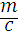 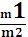 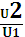 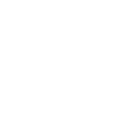 V2 = 60 см/с      = 0,6 m₁ = 0,6 кг                             m2 = m₂ – ?                                                                                        Ответ: 0,2кг.№220.Дано:             Си:              Решение:M1 = 3 кг.                          =                       U2  =  = 0,45 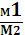 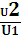 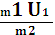 U1 = 15    = 0,15    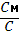 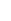 М2 = 1 кг.	  m1 U1 = m2 U2	       Ответ: 0,45   U2  – ? №223.Да, в случае равенства масс обоих взаимодействий тел?№224.Нет, масса газа “складывается” из масс отдельных молекул. При сжатии газа изменяется лишь его объем, количество же его молекул и масса каждой молекулы остаются неизменными.Что нового узнали? Чему научились?